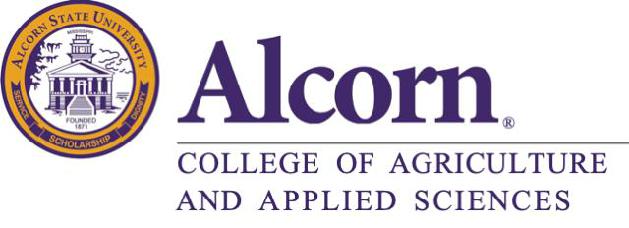 CAAS 1890 Scholars ProgramApplication(College/Transfer Level)1INTRODUCTIONThank you for your interest in Alcorn State University College of Agriculture and Applied Sciences CAAS 1890 Scholars Scholarship Program. The purpose of the program is to support the recruiting, engaging, retaining, mentoring and training of undergraduate students pursuing studies in the food and agricultural sciences. The scholarship is intended to encourage outstanding students at 1890 institutions to pursue, and complete, baccalaureate degrees in the food and agricultural sciences that will lead to a highly skilled food and agricultural systems workforce.The program is open to high school seniors who exhibit exemplary leadership traits and demonstrated community service. The scholarship is highly competitive and provides up to $10,000 an academic year that can be applied towards tuition, books and software, room and board for up to four years to selected students accepted or already enrolled in the College of Agriculture and Applied at Alcorn State University.Selection CriteriaIn order to be eligible for the scholarship, students must meet the following criteria:Be a U.S. citizen.Be currently enrolled in an academic major in the areas of food, agriculture and natural resources offered by the School of Agriculture and Applied at Alcorn State University.Transfer students must be enrolled at Alcorn State University in the College of Agriculture and Applied Sciences academic major of interest no later than one year after the date of acceptance.Intend to pursue a career in the food, agricultural or natural resource-related areas.Have a minimum cumulative G.P.A. of 3.0 at the time of application and maintain at least a 3.0 each semester while receiving the scholarship.Be enrolled as a full-time student in a College of Agriculture and Applied Sciences academic major, which is defined as being registered for a minimum of 12 hours each semester in courses outlined in the respective program of students and approved by the student’s academic advisor.2Required Documents for College/Transfer ApplicationIn addition to the above criteria, the following application documents are required from high school applicants:Privacy Act Advisory Statement and Release Form;Biographical questionnaire;Current resume;Current unofficial transcript;Essay of 500-800 words, describing the applicant’s interest and intent to pursue a career in the food and agricultural sciences or related fields;Two letters of recommendation (one from either the dean, department chairs or advisor and the other one from a faculty member); andSigned and dated application (including the signature of a parent or guardian, if the applicant is under the age of 18).Eligible MajorsThe College of Agriculture and Applied Sciences offers the following baccalaureate degree programs and concentrations, which comprise the eligible majors for this scholarship:3Application DeadlineAll applications materials must be postmarked no later than April 1, 2024, and sent to the attention of:	Alcorn State University	College of Agriculture and Applied Sciences               or            AgStudentServices@alcorn.edu	Office of Student Services	1000 ASU Drive #690	Lorman, MS 39096-7500Selection ProcessThe selection committee reviews the applicant’s total packet. Any application packet with missing itemswill not be reviewed.4PRIVACY ACT ADVISORY STATEMENTThe Privacy Act of 1974 (P.L. 93-579) requires that you be given certain information in connection with this request for information. Accordingly, pursuant to the requirements for this Act, please be advised:Furnishing the information requested is voluntary.The data will be used for selection of CAAS Scholars Scholarship Program, printing certificates, and related activities.The data is maintained in a privacy act system as defined by National Archives and Records Administration under the Office of Management and Budget.Failure to complete this form will mean you cannot be included among those candidates being considered for this scholarship.I, ___________________________. understand that I am a candidate for the Alcorn State UniversityCAAS 1890 Scholars Scholarship Program, have read the Privacy Act Advisory Statement, and affirm my wish to be considered. In the event I am selected as a Scholar, permission is hereby given for the release of materials submitted by me for the use of the U.S. Department of Agriculture and Alcorn State University as deemed appropriate for purposes of the scholarship program.I further consent to the release of photographs that may be taken of me, by or for the U.S. Department of Agriculture and Alcorn State University. I am (check one): _____ willing _____ unwilling to appear onradio and/or television if such arrangements are made by the U.S. Department of Agriculture or Alcorn State University.Print Name __________________________________________Signature ___________________________________________Date _______________________________________________Note: Original signatures only. Photocopies will not be accepted.5Candidate’s Biographical Questionnaire (please print)The following questions are designed to collect information about your background, interests and plans. Your answers to these questions will be used only in connection with your application for this scholarship program and will be divulged only to qualified persons who must see them while performing their duties.A. Biographical InformationLegal NameLast Name _____________________   First Name _________________	M.I.  ________Telephone (Home) ________________________Telephone (Cell) __________________________ Email Address _________________________B. EducationName of College/University_________________________________________________________Address __________________________________________________________________________City _____________________ State _________ Zip Code ______________Telephone ___________________________GPA (on a 4.0 unweighted scale) ________       Expected Graduation Date: ________________Are you residing on or off campus? _______Note: Grade point averages and standardized test scores should match supporting documentation submitted by counselor. Do not apply if you do not meet these criteria.List any other schools that you attended in the last four years. List the schools in order of attendance, with the one you attended most recently listed first.6List any advanced or special program, courses or summer courses you have taken. List the most recent course or program first.3. What course of study (major) will you pursue?  List concentration where applicable.1st Choice: _________________________________ Concentration: ___________________2nd Choice: ________________________________  Concentration: ___________________Other Related Discipline/Unlisted Major (please identify):Note: All academic disciplines may not be available at every 1890 land-grant university. Check the university’s academic offerings before applying.Have you made career decisions related to agriculture, food sciences, natural resource sciences or related disciplines?_____ Yes _____ NoIf yes, please explain below:7C. ActivitiesList extracurricular activities in which you have participated in school or in the community (i.e. academic activities such as 4-H, FFA, debate, sports, music, art, etc.)Have you received any other scholarships?  If so, what was the amount? ________________List volunteer and paid positions you have held in the past four years (including summer employment.)8EssaySubmit an essay of 500 – 800 words, describing your interest and intent to pursue a career in food and agricultural sciences or related fields. (You may provide your essay below or you may attach a typed copy of your essay to the application)9Signatory PageFinal Note: Please review your application to ensure you have answered all questions completely and submitted All required documentation.  Proofread, spellcheck, and edit your responses for accuracy.CertificationI certify that I completed this application and that all statements are true and accurate to the best of my knowledge. I understand that a false statement could eliminate me from consideration for this scholarship._______________________________________Print Legal Name_______________________________________Signature_______________________________________Date10Alcorn State UniversityCAAS 1890 Scholars Scholarship ProgramApplication ChecklistI have read the eligibility requirements and meet all eligibility criteria.I am submitting an original application, resume, and transcript to Alcorn State University College of Agriculture and Applied Sciences.I have applied for admission or am currently enrolled at Alcorn State University.I have read and completed the Candidate’s Biographical Information section.I have enclosed two letters of recommendation from the following:Department dean, chair or advisorCollege professor who has served as an instructor in one of my coursesI have enclosed a 500 – 800 word essay on the topic provided.I have signed and dated the application (original signature only).I understand that the application package must be postmarked no later than April 1, 2024 for consideration for the Alcorn State University CASS 1890 Scholars Scholarship Program.11Degree ProgramConcentrations/CognatesAgricultural EconomicsN/AAgribusiness ManagementN/AAgriculture SciencesAnimal and Pre-Veterinary ScienceGeneral Agriculture and Agriculture EducationNatural Resources and Environmental SciencesPlant, Soil, and Horticultural SciencesBiotechnologyAnimal/Poultry Science (3+1) with Mississippi State UniversityHuman Development and Family ScienceN/AFood, Nutrition and Community Health SciencesN/AApplied SciencesGeospatial Engineering Technology (Only)A#: ____________  Gender: _____ Male  _____ FemalePermanent Address ___________________________________A#: ____________  Gender: _____ Male  _____ FemalePermanent Address ___________________________________A#: ____________  Gender: _____ Male  _____ FemalePermanent Address ___________________________________City ____________________ State ______ Zip Code ________City ____________________ State ______ Zip Code ________City ____________________ State ______ Zip Code ________U.S. Citizen _____ Yes ____ No Race: ____ Black  ____ White ____ Other ____Name of schoolLocation (City & State)Dates of AttendanceCourse orName ofAddressDates ofHours per WeekProgramSchoolAttendanceActivityDates ofOffice(s) HeldSpecial Award(s)ParticipationVolunteer orEmployer/OrganizationDate of Service orHoursSpecial Award(s)Paid PositionsEmploymentperWeek